Приложение № 3к Порядку содержания и благоустройства воинского участка «Аллея Памяти» на территории Нового Муринского общественного кладбищаЭСКИЗНЫЙ ПРОЕКТ НАДМОГИЛЬНЫХ СООРУЖЕНИЙ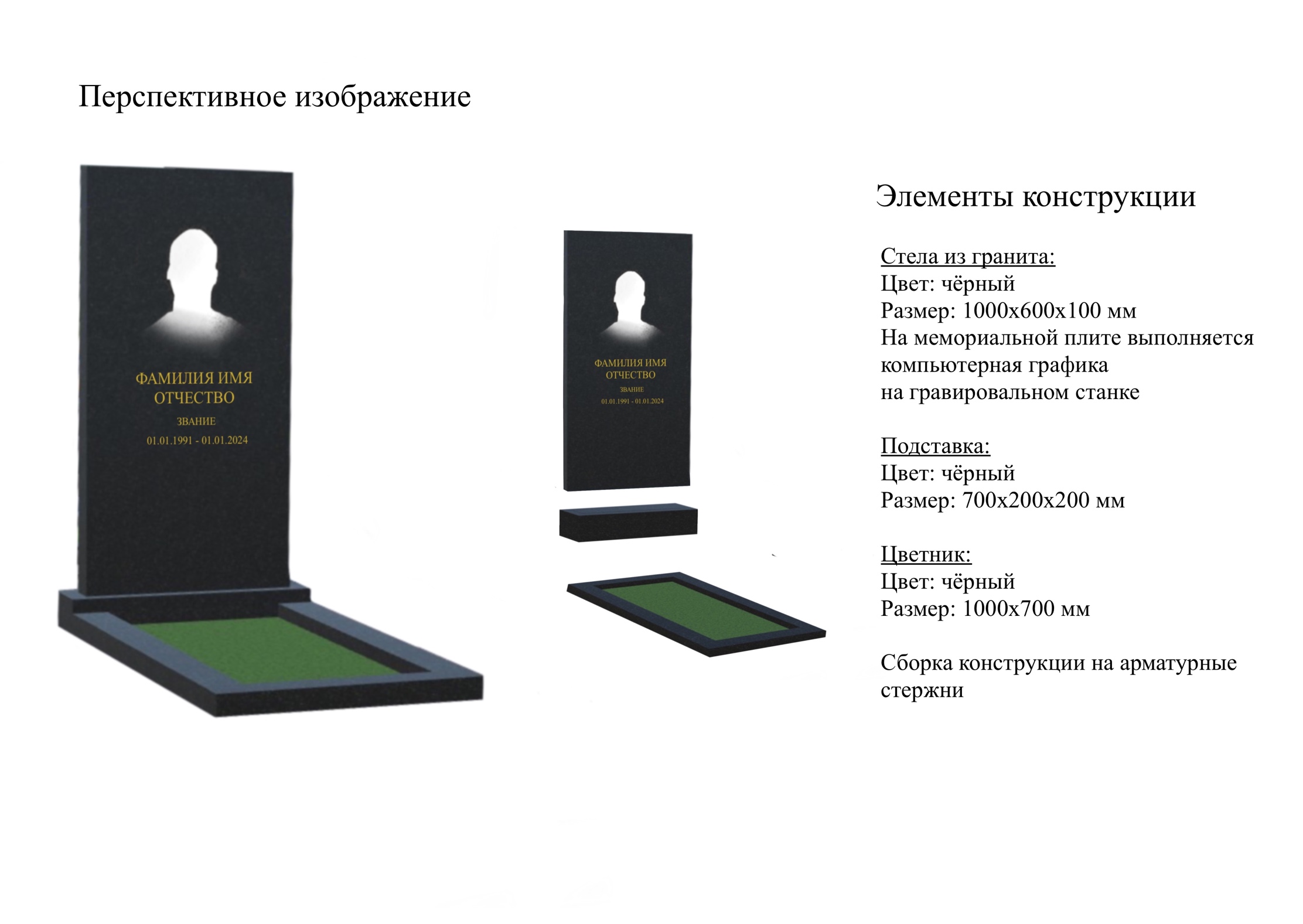 